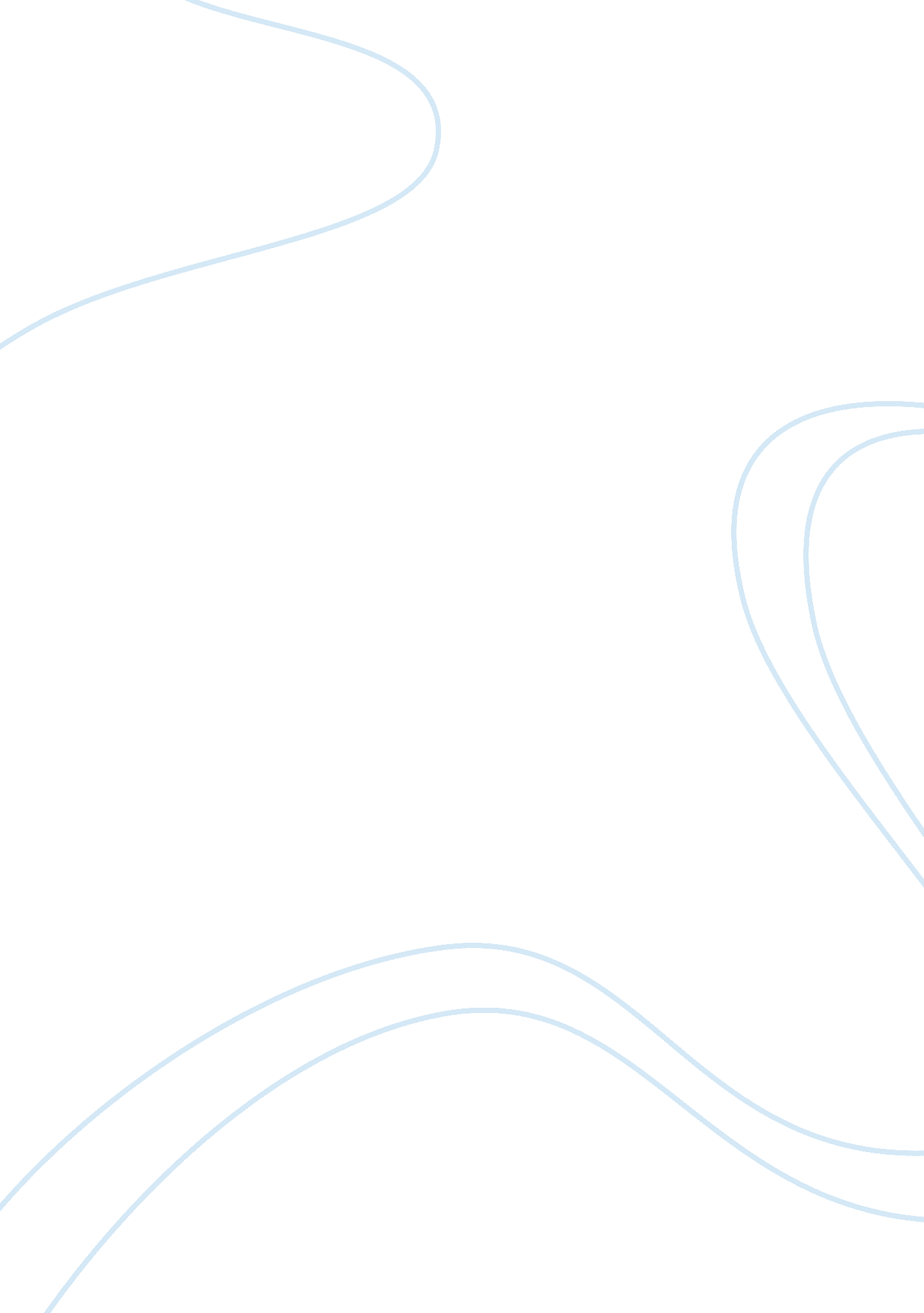 Roadhogs pursuitLaw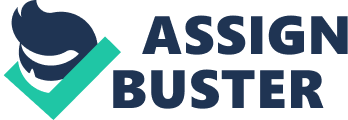 Yes. There is no indication of aggressive behavior on the part of the suspects. The suspects may also be minors who are probably scared by the pursuit. Thus, there can just be the identification of the plates, then a violation for over speeding. 
4. Should the deputy have fired warning shots 
No. There is no clear indication that there is a felony going on. Thus, the identification of the suspects being young should have prompted the officer to use a different tactic. 
5. Assuming that all of the earlier information comes to light, will the sheriff be likely to begin disciplinary action against Roadhog 
Yes. As a police officer, the deputy should be aware of the new policies. He should have been aware of the margins on which can be considered as a " situation" for pursuit. In addition, the deputy also carries with him his personal firearm and a canine, which should not be allowed while on - duty or on patrol. 
6. Do the policies appear to be sound as written Are additional policies needed 
No. There are still some specific parts that should be improved. This should include the refinement of the requisites for the rules of firing warning shots and high-speed pursuits. This would greatly reduce overkill, as well as criticisms. 
Questions for Discussion ( page 156) 
1. In your report, how would you respond concerning whether or not community policing is the panacea for the city's financial and demographic woes, Will, it helps the department 
This is not a magic potion for the financial and demographic dilemma of the community but this is a very productive step towards the success of having a very efficient police department in the community. This would basically increase amity among the people of the community. 
2. Do you envision any problems with " traditional thinking" supervisors and community policing If so, how would you handle their concerns 
Yes, there are possible problems that may arise from both parties. Thus, in order to come to a practical solution, both should be aware of the problem and that both benefits and disadvantages should be presented. 
3. How would you improve the relations between labor and management 
In order to achieve a more harmonious relationship between labor and management, a clear and effective line of communication should always be available. Both parties should be able to come up with feasible solutions that are acceptable to both. 
4. Would the community need to be involved in the design and implementation of community policing If so, how 
Yes, there is a need for the community to be involved in the design and implementation of community policing. The community is the primary element that would be affected by whatever changes the department would undergo. In order to reduce the hostility and promote the cooperation of the community, they should be included in designing this. The community should be heard of their opinion. To some, extent, the community should feel that they are also responsible for their own surroundings. 
5. How might community policing provide more effective delivery of services 
Since the community would feel that they are also working for their safety and protection, the police would be able to solicit more help from the community. The department can also ask for more suggestions on how to improve their services. 
6. Would you anticipate that the officers' workload would be reduced or increased under this strategy 
The officers' workload would be reduced, and this goes along with the stress of the work. Most importantly, more cooperation from the community would make the workload lighter. 
7. What types of information would you use to evaluate the progress of your community policing initiative for city hall 
The number of cases solved in a month, the perspective of the community should also be taken into account, and also how the officers observe the total of work and the cooperation of the community. 